Муниципальное бюджетное образовательное учреждениедополнительного образования детей Центр детского творчества «Восход»городского округа Самара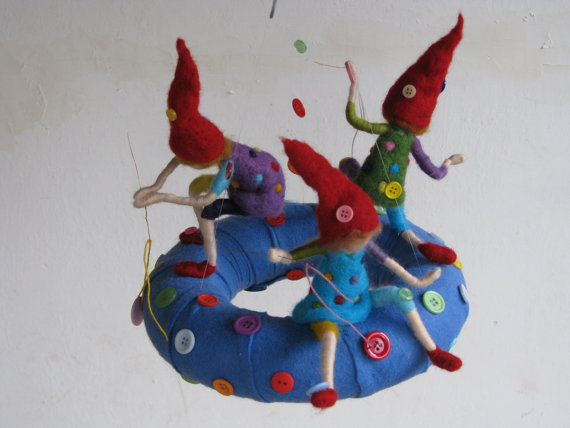 Методические рекомендации по теме:«Валяние из шерсти  на занятиях по декоративно-прикладному творчеству»Подготовила:педагог дополнительного образования   Табачная Л.П.г. Самара, 2015г.ИСТОРИЯ И РАЗВИТИЕ ВАЛЯНИЯВаляние считается древнейшей техникой создания текстиля. Способность шерсти сваливаться люди обнаружили очень давно - археологи датируют возникновение первых валяных изделий восьми тысячелетним возрастом. История валяния из шерсти связана, в первую очередь, с кочевниками, которые одомашнили овец.Шерсть, опадавшая с овец в местах их содержания, постепенно под копытами животных стаптывалась и сваливалась в нечто наподобие войлока. Скорее всего, так люди и заметили, что из шерсти можно сделать что-то полезное. И открыв уникальное свойство шерсти сваливаться в полотно, не оценить его было невозможно.Чего только люди не делали из шерсти! Дома, предметы обихода: ковры, дорожки, подушки; одежду, обувь, стельки, бурки, скотоводческое снаряжение, домашнюю утварь, украшения… Люди спали на войлоке, одевались в войлочную одежду, своих животных укрывали войлочными попонами. Войлок оберегал человека от злых духов и вражеских стрел, спасал от жары и холода. Он стал незаменимым материалом человеческого быта, его использовали очень во многих сферах жизни.С развитием культуры развивалось и искусство валяния шерсти. Стали появляться мастерские по валянию войлока. В шестнадцатом веке, например, в таких мастерских валяли первые формовые изделия – шляпы и обувь.В конце девятнадцатого, начале двадцатого века изобрели прессы для производства войлока в промышленных масштабах. Сваливание шерсти с использованием этих прессов происходило за счет прокатывания шерсти и механического воздействия специальных игл с зазубринами, которые спутывали шерстяные волокна. Механизированный способ не только облегчил трудоемкий процесс ручного валяния, но и дал возможность использовать искусственное непряденое волокно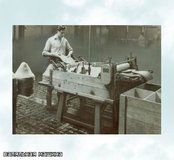 .В наше время великолепное свойство шерсти обретать форму как прежде широко используется в быту. И вместе с тем творческие люди всего мира все чаще используют шерсть как средство художественного самовыражения.В России понятие  войлок  связано в первую очередь с валенками, войлок также традиционно использовался для хозяйственных нужд как теплоизолятор.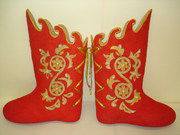 В современной Европе создание бума на художественный войлок в 60-х годах 20 века принадлежит культовому немецкому художнику Йозефу Бойсу (1921-1986). Благодаря личным переживаниям будущего основоположника постмодернизма и мастера перфоманса войлок вошёл в арсенал современных артистических материалов. Во время Второй мировой войны Бойс служил в авиации и его самолет был сбит в Крыму. Израненное тело летчика подобрали в степи татары-кочевники, которые лечили его древними ритуальными и традиционными методами: раненого обмазывали топленым бараньим жиром и заворачивали в войлок. Чудесное спасение и выздоровление стали решающими для последующей творческой карьеры художника. В своих многочисленных инсталляциях он заворачивал в войлок предметы (стулья, кресла, рояли) и сам закутывался в него. Это возродило интерес к истории материала и дало новый толчок для всплеска идей в среде художников и дизайнеров, подтолкнуло промышленность выпускать специально окрашенную шерсть и различные аксессуары для этого увлекательного рукоделия. Расширился интерес к редким и особенным породам овец.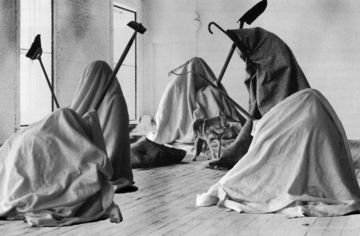 В Советской же России работа с художественным войлоком была некоторое время не распространена. Причиной этому, вероятнее всего, стал неофициальный запрет на народное искусство. Однако с тех пор, как известно, много воды утекло, и теперь валяние становится все более популярным у российских мастеров, чья самобытность позволяет им по праву занять достойное место в ряду лучших мировых художников. В 1984 г. была создана и успешно развивается Международная Ассоциация по валянию из войлока (International Feltmakers Association (IFA).Главная цель организации - сохранение, развитие и распространение древнего ремесла во всем мире. Ассоциация объединяет около тысячи членов. Проводятся международные конференции, выставки и мастер-классы, организуются обучающие поездки в страны, где сохранились традиционные навыки войлоковаляния. 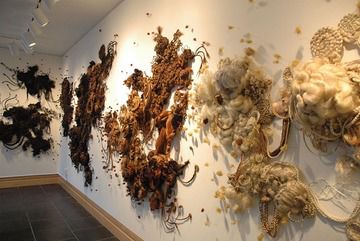 Сухое валяние – уплотнение шерсти с помощью специальных игл.Иглы имеют специальные насечки, благодаря которым они подцепляют и смешивают (спутывают) волокна шерсти. Все насечки на игле расположены в одном направлении, противоположном направлению втыкания, благодаря этому иглу можно легко вынуть из шерсти. Втыкая иглы в шерсть, расположенную, например, на губке, - шерсть уплотняют (сваливают), добиваясь необходимой формы (при объемном валянии) или толщины шерстяного слоя (при валянии плоских деталей).По своей авторской методике я создаю цветы в технике сухого валяния: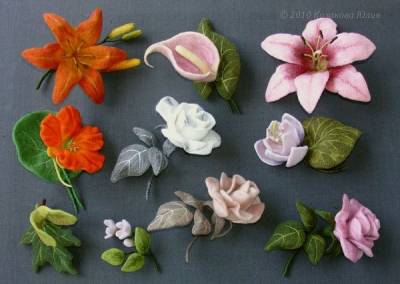 Мокрое валяние – валяние руками с помощью воды и мыла.При этом способе валяния - шерсть, разложенную слоями, пропитывают мыльным раствором и поглаживают (трут)  руками, постепенно увеличивая усилия. При этом, под воздействием щелочной среды и рук, волокна шерсти плотно переплетаются и получается войлок.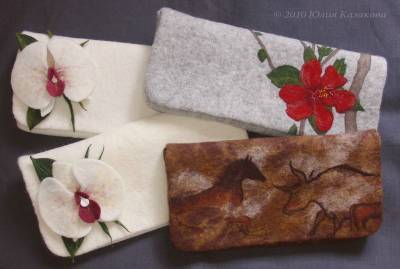 Сухое валяние – выкладывание шерсти слоями.         Сухая акварель – так называют технику сухого валяния из шерсти. Картины получаются в этой технике,  как работы с авкрелью . Эта техника очень доступна для творчества с детьми младшего возроста, здесь не надо иглы для фильцевания, вода с мылом.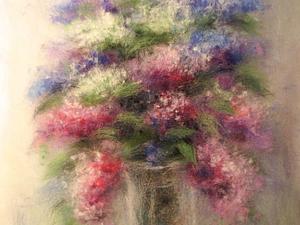 Картина из шерсти "Сирень". Для работы нам понадобятся следующие материалы: - рамка А4;- основа — флизелин белый;- шерсть для валяния;- ножницы;- пинцет.Картины из шерсти, или "Шерстяная акварель" — это метод послойного наложения шерсти слоями на основу, закрепленную рамкой в стекле. За счет того, что мы накладываем разные оттенки шерсти друг на друга тонкими прядями, получается плавный переход цветов один в другой. Создается необычное впечетление от " шерстяных" картин.Методы работы с шерстью.1. Способ вытягивания шерсти — в одной руке мы держим шерсть, а пальцами второй руки вытягиваем в сторону небольшую прядь шерсти. 2. Способ выщипывания — нужно взять прядь шерсти в одну руку, а указательным и большим пальцами другой руки отщипнуть небольшое количество шерсти.3. Способ настригания — с помощью ножниц настригаем шерсть, как нам  нужно (большими или маленькими кусками). Начало работы.Открываем рамочку и достаем основу нашей картины. На нее кладем белую основу (флизелин).Ход работы:Для начала нам нужно сделать фон нашей картины. Для этого мы берем белую шерсть и методом вытягивания ничинаем раскладывать наши пряди, как на фото. Пряди кладем в вертикальном направлении до тех пор, пока не закроется основа нашей картины. Немного добавляем оттенков разного цвета, легкими прядками (розовый, голубой, светло-сиреневый).Добавляем оттенки светло-зеленого внизу нашей картины. И немного усиливаем цвет фона.Намечаем место нашей вазочки. Прорисовываем стебельки сирени внутри вазы. Здесь уже используем метод отщипывания шерсти небольшими прядками. Используется цвета: темно-зеленый, коричневый, темно-синий.Теперь прорисовываем форму вазы белой шерстью, методом отщипывания. Следим чтобы ваза была симметричной. Еще нужно обратить внимание на то, что вазочка белая, поэтому цвет фона рядом с ней должен быть темнее вазы.Прорисовываем вазу точнее,  Немного добавляем белой шерсти не только по краям, но внутри вазы, показывая блики на стекле. Добавляем зелени выше вазочки.Теперь листочки. Берем зеленую шерсть, отщипываем несколько прядок, складываем их вместе и ножницами вырезаем  листочки, руками помогаем сделать естественную форму листиков. Какие-то листики можно не вырезать, а просто формировать руками, заостряя, подкручивая концы пряди пальцами с одной и  другой стороны.Раскладываем листочки на картину. Добавляем немного синего и черного цвета внутри будущего букета.Намечаем место будущих веточек сирени. Веточки разного цвета — использую голубой, розовый, сиреневый.Отщипываем небольшие прядки этих цветов и раскладываем в нужные места.Теперь нужно прорисовать сирень более явно. Настригаем шерсть ножницами.  Смешиваем прядки нужных цветов и потом настригаем. Если нужно усилить какой-то цвет, то настригать нада отдельно. Здесь  смешиваются  цвета (лесной колокольчик и темно- сиреневый). Далее — розовые оттенки.Далее настригаются белые веточки сирени, для этого смешиваются белый и светло зеленый цвет.Внизу веточек цветов сирени делаю более темный цвет. В некоторые пряди добавляются, настригая белый цвет отдельно.Для того, чтобы сирень смотрелась более нежно, на настриженные пряди добавляется  немного  отщипанных прядочек того же цвета. Добавляем  между веточками сирени зеленые листочки (они могут заходить на сирень). Чтобы веточки сирени выходили плавно из букета,  надо добавить зеленого цвета (методом отщипывания) в том месте, где начинаются веточки. Для контраста немного темного цвета между веточками сирени. И еще достригаются белым цветом светлые части на сирени. Около вазы на столе настригаются тоже разных оттенков сиреневый, розовый, фиолетовый, голубой, белый. Вот и готова  картина!  Вставляем в рамочку.